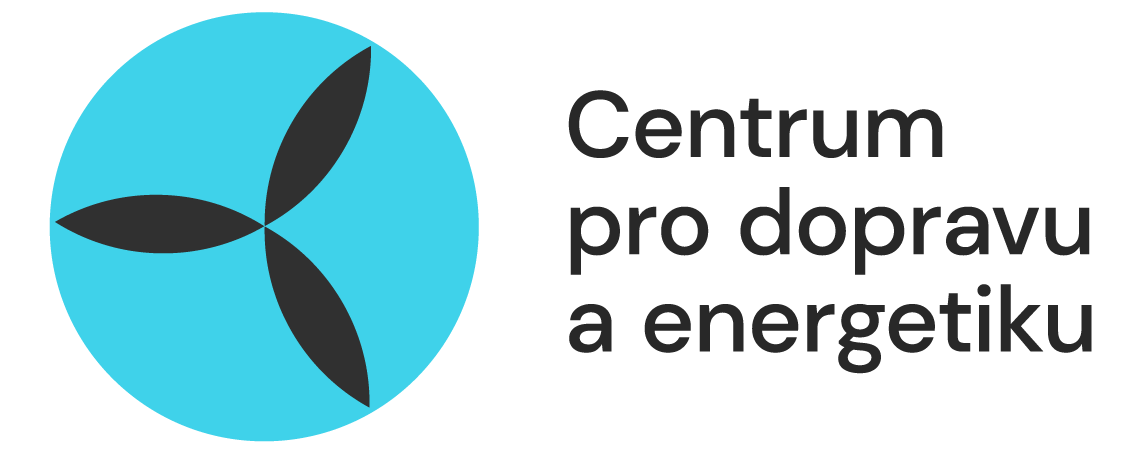 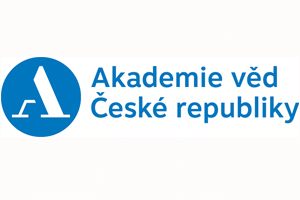 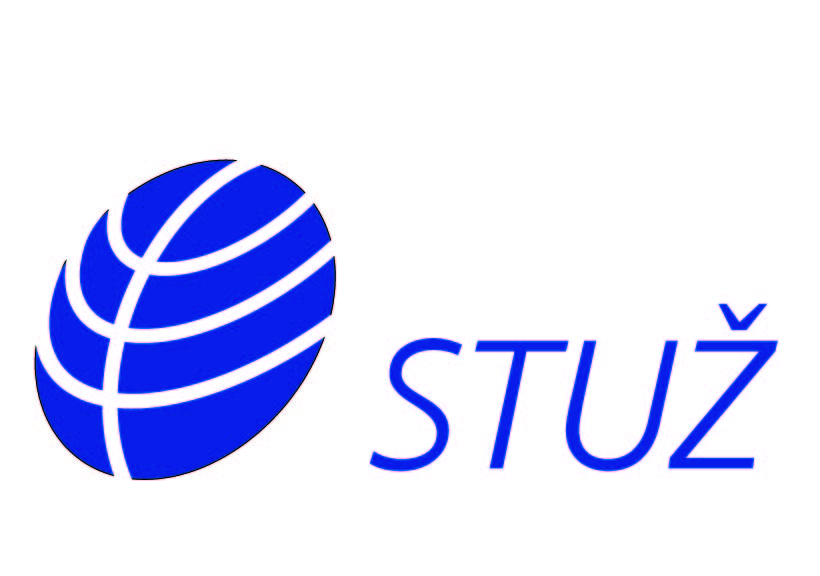 Komise pro životní prostředí AV ČR, Centrum pro dopravu a energetiku a Společnost pro trvale udržitelný životsi Vás dovolují pozvat na společnýdiskusní seminářVolby a klima: co by měla dělat nová vláda?Úterý 7. 9. 2021, 15:00 – 17:00 hod. sál 206, II. patro Akademie věd ČR, Národní 3, Praha 1Dne 9. 8. 2021 byla vydána první část Hodnotící zprávy IPCC – vědeckého zhodnocení vývoje změny klimatu, která potvrzuje, že změna klimatu vyvolaná lidskou činností zásadně ohrožuje naši civilizaci. Nejhorším změnám můžeme stále zabránit rychlým a výrazným snížením emisí skleníkových plynů a podle doporučení vědců dosažením uhlíkové neutrality nejpozději do roku 2050. Zatímco nejnovější vědecká zpráva vyvolala ve světě živou politickou a veřejnou diskusi, reakce v České republice byla velice vlažná. Co by v zájmu této i budoucích generací měli prosazovat kandidáti do Poslanecké sněmovny PČR v blížících se volbách? Jak by měla nová vláda v otázce ochrany klimatu postupovat a jaké kroky by měla prioritně podniknout? O tom všem chceme na semináři diskutovat.Panelisté: PhDr. Martin Buchtík, Ph.D. – ředitel STEMMgr. Petr Dovolil – senior konzultant Mott MacDonaldBarbora Kvasničková – Česká rada dětí a mládežeJUDr. Hana Müllerová, Ph.D. – Ústav státu a práva AV ČRMUDr. Radim Šrám, Dr.Sc. – předseda KŽP AV ČRMgr. Daniel Vondrouš – ředitel Zeleného kruhuModerátorka: Mgr. Aneta Zachová, šéfredaktorka portálu Euractiv.czDiskuse bude také přenášena na ZOOM konferenci: http://beseda2109online.jdem.cz/ Na besedu se prosím registrujete zde:http://beseda2109.jdem.cz/Na akci je nutné doložit: negativní RT-PCR test starý nejvýše 7 dní nebo negativní POC (tzv. antigenní) test starý nejvýše 72 hodin (nebude uznán od zaměstnavatele) nebo prodělání laboratorně potvrzeného onemocnění covidem-19 v době ne delší než 180 dnů přede dnem konání akce nebo očkování proti covidu-19, přičemž od poslední dávky vakcíny (druhé u dvoudávkových vakcín, první 
u jednodávkových vakcín) musí uplynout nejméně 14 dní.Samotest na místě lze absolvovat pouze na žádost zaslanou do 3. září 10:00 na e-mail: vitkova@ssc.cas.cz. Po celou dobu konání debaty je nutné mít nasazený respirátor bez výdechového ventilu min. třídy FFP2 (KN95 / N95).Diskuse bude také přenášena online na sociálních sítích organizátorů.Těšíme se na vaši účast!MUDr. Radim Šrám, DrSc. předseda Komise pro životní prostředí AV ČRtel.: 241 062 596Vyřizuje: Irena Vítková, tiskové oddělení AV ČR, tel.: 775 269 169, 
e-mail: vitkova@ssc.cas.cz 